............................................UnterschriftNiederösterreichischer LandesfeuerwehrverbandBezirksfeuerwehrkommando Niederösterreichischer LandesfeuerwehrverbandBezirksfeuerwehrkommando 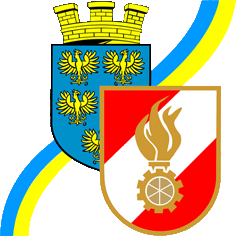 KatastrophenhilfsdienstGesamt-MannschaftsstandmeldungStraßePLZ OrtTelefax: Homepage: E-Mail: Bearbeiter: Tel.: Datum: 11. November 2002StraßePLZ OrtTelefax: Homepage: E-Mail: Bearbeiter: Tel.: Datum: 11. November 2002Einsatz:Datum:Ort:Uhrzeit:Einheit:BereitschaftskommandantBereitschaftskommandantMobil-Tel. Nr.:Mobil-Tel. Nr.:EinheitGesamtmannschaftsstandKDOFGTLFTLFRLFULFLFKLFSRFRFKRFKFDLSSTFSFMTFVFLASTWLFKRADBERKDO0. KHD-Zug1. KHD-Zug2. KHD-Zug3. KHD-Zug4. KHD-Zug5. KHD-Zug6. KHD-ZugGesamt